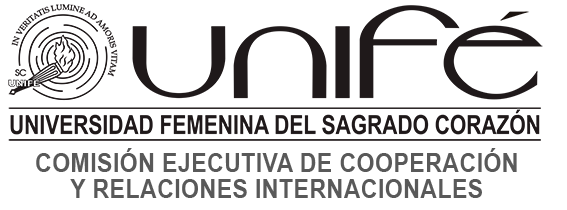 MOVILIDAD UNIVERSITARIASOLICITUD DE INSCRIPCIÓN ESTUDIANTES EXTRANJEROSF-CECRI-MU.03 (Versión 01)MOVILIDAD UNIVERSITARIASOLICITUD DE INSCRIPCIÓN ESTUDIANTES EXTRANJEROSF-CECRI-MU.03 (Versión 01)Después de llenar esta solicitud, conozco y tengo en consideración los términos y condiciones del Programa de Movilización Universitaria a la que estoy postulando, en cuanto al cronograma de postulación, documentación requerida, e inversión que representa.  Declaro que todos los datos consignados en la presente solicitud son totalmente verdaderos.  En caso de ser aceptado en la Universidad Femenina del Sagrado Corazón - UNIFÉ, me comprometo a cumplir sus normas y reglamentos, así como los de la Facultad a la que asista.  Firma del estudiante                                                                                                                   Fecha           /            /El docente deberá adjuntar una carpeta conteniendo los siguientes documentos:Partida o Acta de Nacimiento apostillada.Pasaporte vigente.Copia del seguro médico.3 fotografías a color, fondo blanco, formato pasaporte (5 x 5 cm.)Certificados de estudios, cursados en la universidad de origen (apostillados).Certificado de no tener problemas académicos ni administrativos en su universidad de origen (apostillado).Constancia de suficiencia del español, otorgado por una institución de certificación internacional, en caso el estudiante no fuera de habla española.Proyecto de estudios, explicando la motivación y objeto de estudio en la UNIFÉ y cómo contribuirá lo aprendido en su formación como profesional.DATOS PERSONALESDATOS PERSONALESDATOS PERSONALESDATOS PERSONALESDATOS PERSONALESDATOS PERSONALESNombres y Apellidos (como figura en el pasaporte)Código de MatrículaFecha de NacimientoFecha de NacimientoFecha de NacimientoDocumento Nacional de IdentidadN° de PasaporteN° de PasaporteN° de PasaporteDirección PostalDirección electrónicaTeléfonosINFORMACIÓN ACADÉMICAINFORMACIÓN ACADÉMICAINFORMACIÓN ACADÉMICAINFORMACIÓN ACADÉMICAUniversidad de OrigenFacultad/Escuela/Departamento:PROGRAMA DE MOVILIZACIÓNPROGRAMA DE MOVILIZACIÓNPROGRAMA DE MOVILIZACIÓNPROGRAMA DE MOVILIZACIÓNSemestre que desea realizar el intercambioSemestre que desea realizar el intercambioCódigoAsignaturaAsignaturaFacultad / ProgramaINFORMACIÓN DE HOSPEDAJEINFORMACIÓN DE HOSPEDAJEINFORMACIÓN DE HOSPEDAJEINFORMACIÓN DE HOSPEDAJEINFORMACIÓN DE HOSPEDAJEINFORMACIÓN DE HOSPEDAJEDía y hora de arribo a la ciudad de Lima¿Requiere asistencia para elegir alojamiento? De no ser así, indique el nombre y dirección del alojamiento elegidoDía y hora de arribo a la ciudad de Lima¿Requiere asistencia para elegir alojamiento? De ser así, indique el tipo de alojamiento que preferiría (marque con una X)Casa de familiaDía y hora de arribo a la ciudad de Lima¿Requiere asistencia para elegir alojamiento? De ser así, indique el tipo de alojamiento que preferiría (marque con una X)Casa de pensiónDía y hora de arribo a la ciudad de Lima¿Requiere asistencia para elegir alojamiento? De ser así, indique el tipo de alojamiento que preferiría (marque con una X)Hotel u HostalDía y hora de arribo a la ciudad de Lima¿Requiere asistencia para elegir alojamiento? De ser así, indique el tipo de alojamiento que preferiría (marque con una X)DepartamentoEN CASO DE EMERGENCIAEN CASO DE EMERGENCIAEN CASO DE EMERGENCIAEN CASO DE EMERGENCIAEN CASO DE EMERGENCIANombre de la persona que debe ser notificada, en caso de emergencia. Indique su vínculoNombre de la persona que debe ser notificada, en caso de emergencia. Indique su vínculoDirección PostalTeléfonosDirección electrónica¿Sufre de alguna dolencia por la que pueda requerir cuidados especiales?¿Sufre de alguna dolencia por la que pueda requerir cuidados especiales?¿Tiene restricciones alimenticias o sufre de alguna alergia?¿Tiene restricciones alimenticias o sufre de alguna alergia?Indique la relación de medicamentos que toma diariamente.Indique la relación de medicamentos que toma diariamente.